             MAJORETTE SPORT WORLD FEDERATION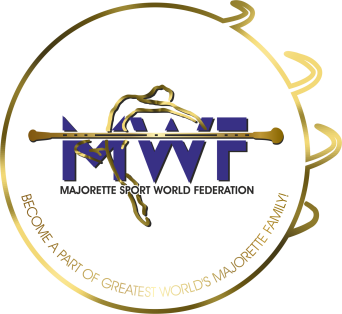                          SEMINAR FOR TRAINERS                     LUXEMBOURG/01.-02.10.2022.                          REGISTRATION FORM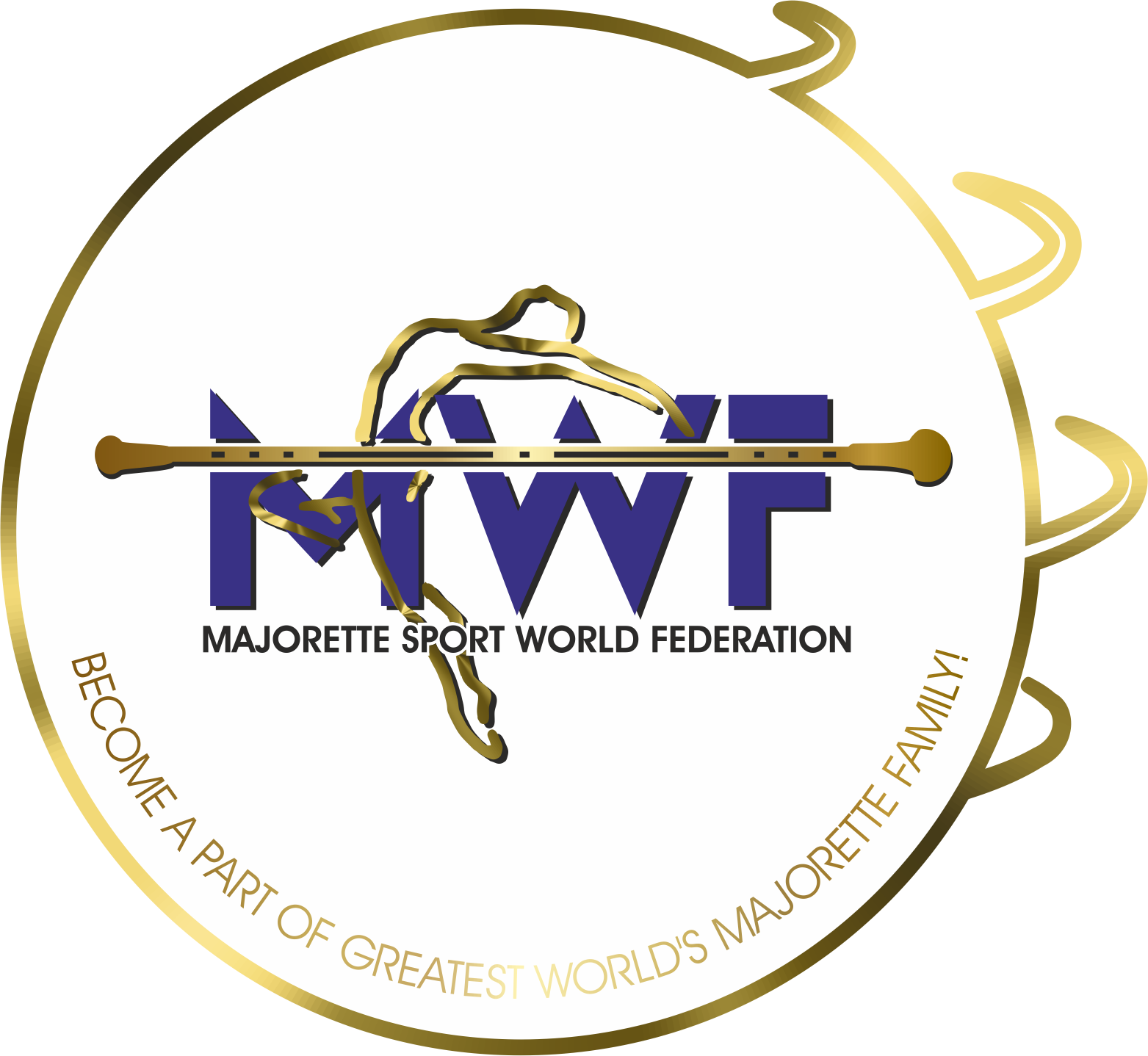 TEAM:TOWN-PLACE:NAME AND SURNAME :DATE OF BIRTH:Years of working in the team:ADRESS:E-mail:Mob:RESPONSIBLE PERSON:E-mail:Mob: